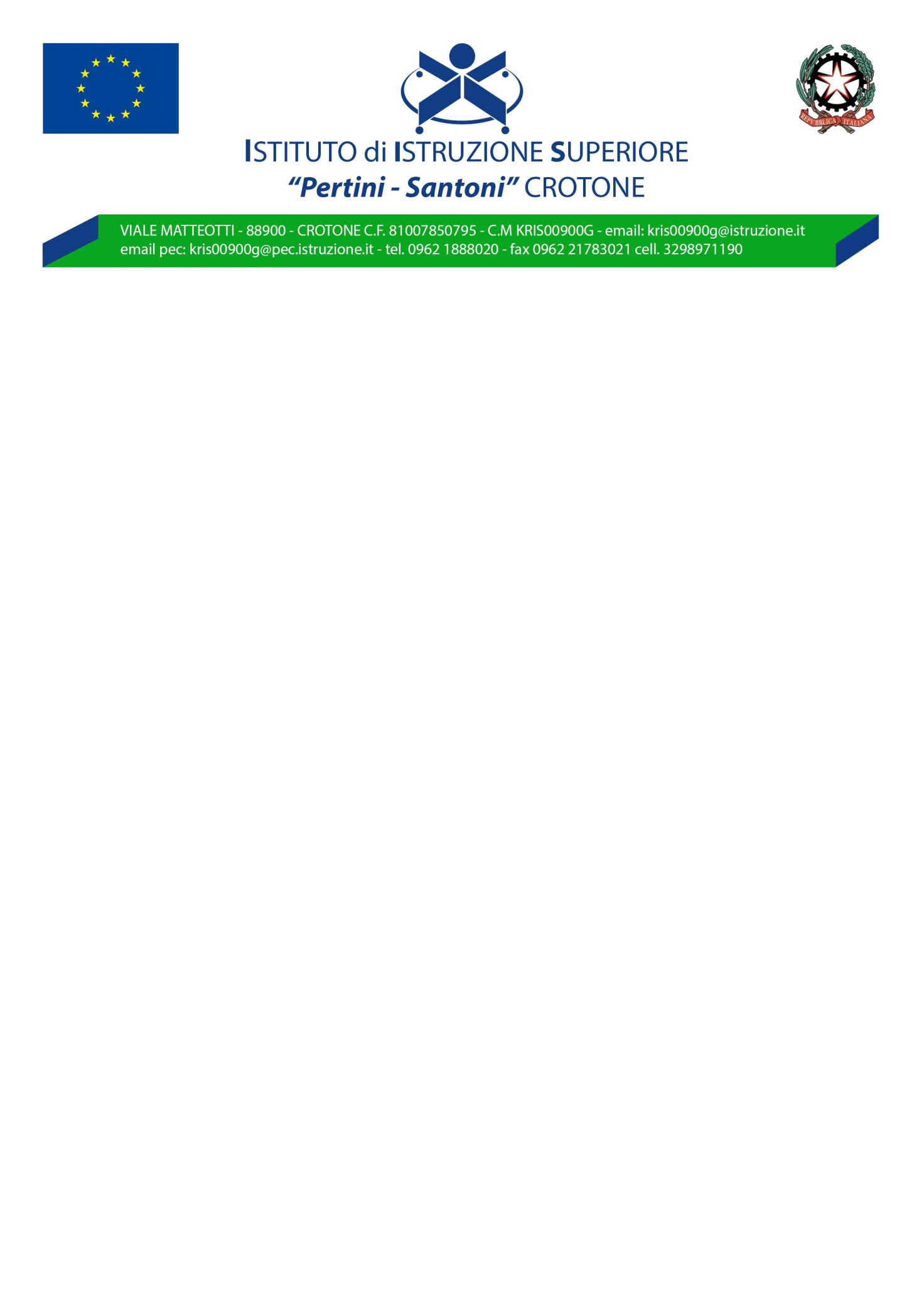 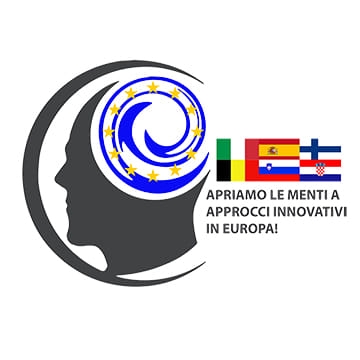 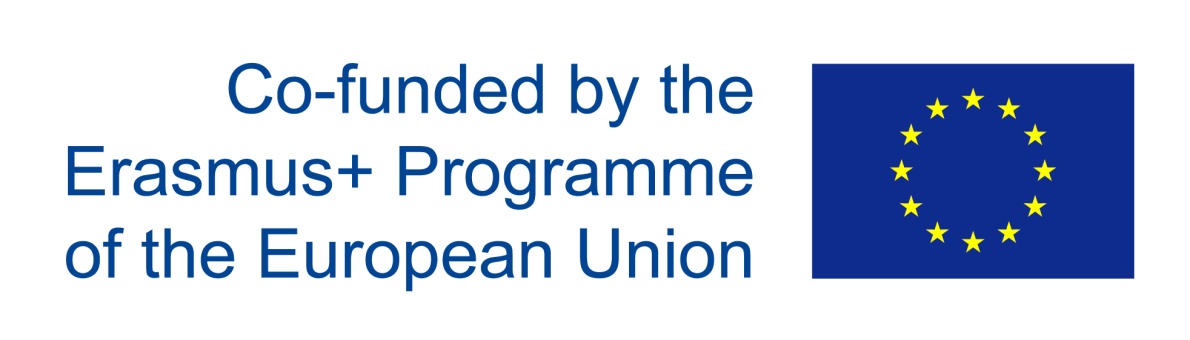 Progetto Erasmus+ per lo staff “APRIAMO LE MENTI A APPROCCI INNOVATIVI IN EUROPA!”- CODICE ATTIVITA’:  2018-1-IT02-KA101-046921.“MIGRANTS' COURSE: LET'S USE ICT IN TEACHING & LEARNING OF NEWLY-ARRIVEDMIGRANTS”  17-23 OTTOBRE 2021RELAZIONE PROF.ssa  ORNELLA PEGORARO“MIGRANTS' COURSE: LET'S USE ICT IN TEACHING & LEARNING OF NEWLY-ARRIVEDMIGRANTS”  17-23 OTTOBRE 2021Il corso di formazione di dattica per migranti con l’uso delle nuove tecnologie , inizialmente previsto dal 2 al 9 Maggio 2020, grazie all’Addendum alla Convenzione,  si è svolto inizialmente on line (lead-in course) dal 6 al 27 Aprile 2021 , a cura dell’Ente di formazione Euneos di Helsinki e conclusione in presenza dal 17 al 23 Ottobre 2021: Al corso, a cui hanno partecipato complessivamente 15 docenti da altri Paesi Europei (Belgio, Spagna, Grecia, CPIA Catania 1), ha avuto l’obiettivo  di acquisire metodologie innovative per supportare il processo di insegnamento e l’apprendimento di studenti migranti attraverso strumenti digitali  e  apps per l’apprendimento linguistico, scambiando buone pratiche e assimilando modelli e modi pratici per supportare l’insegnamento.I partecipanti, inoltre, hanno frequentato un modulo iniziale in cui è stato presentato il sistema scolastico Finlandese che, come è noto, è tra i migliori al mondo, un modello di innovazione, tecnologia, flessibilità, in cui lo status del docente è riconosciuto come molto importante a livello sociale.Il corso si è svolto presso il Vocational College Varia, Helsinki/Vantaa, un Istituto professionale di rilievo, diviso in più sedi, con uno staff di 320 unità e 4.600 studenti i quali, grazie a una metodologia basata su un piano completamente personalizzato , con formazione on the job, e ai contatti dell’Istituto con 1.400 aziende del territorio, riescono a accedere al mercato del lavoro subito dopo il diploma o a proseguire gli studi con successo nella misura del 90%.I partecipanti hanno avuto modo di visitare il College e i suoi  Campus(Officine aeronautiche con simulatori di volo, officine per riparazione autovetture,  depositi, logistica, palestra, sala parrucchiere, cucina, ristorante,  cantieri con case in costruzione, officine elettriche, sale informatiche, falegnameria e lavorazione metalli, ecc.)che offrono agli studenti una straordinaria opportunità di acquisire abilità e competenze spendibili nel mondo del lavoro direttamente a scuola.All’interno del programma del corso sono state infine effettuate visite culturali all’Isola di SSuomenlinna, Helsinki City Museum e la Biblioteca Centrale Oodi.Si allegano in apposita cartella personale da conservare agli atti:Convenzione con IIS Pertini-SantoniAccordo di mobilità con Euneos-Helsinki Report obbligatorio inviato tramite la piattaforma Mobility Tool alla Commissione EuropeaPatto formativoil diario di bordo(con programma giornaliero dettagliatoUDA realizzata in classe sulla tematica del corsoRassegna stampaBiglietti aerei e pullmanCarte di imbarcoAttestato originale del corsoCertificato Europass mobilityCrotone, 10/11/2021                                                                     I partecipanti                                                                                                Prof.ssa Ornella Pegoraro                                                                                                  (Referente Erasmus)                                                                                                                   Prof. Alberto Curcio     Relazione prof.ssa Angelina Squillace              18_22 Ottobre 2021 Corso GENERAL ENGLISH c/o am Language Studio (Malta)                                                     FOTO SQUILLACEContemporaneamente, si è svolto a Sliema (Malta), presso la scuola di Lingua Inglese am Language Studio,  un corso di Lingua Inglese a cui ha partecipato la prof.ssa Angelina Squillace, docente di Tecniche di comunicazione. L’obiettivo del corso è stato quello di migliorare le competenze linguistiche e acquisire nuove abilità per insegnare i contenuti disciplinari in inglese in classe.Le lezioni si sono basate sulla grammatica, sulla conversazione, sul dialogo inglese tra gli studenti che erano di diverse nazionalità. La scuola era ben organizzata , visto il periodo di covid. Difatti veniva presa la temperatura oltre che le mascherine e il distanziamento e inotre si è controllato il green pass.Nelle lezioni è stato fornito materiale molto utile per lavorare in classe e a casa.  La docente, altresì, ha effettuato visite culturali a Medina, la “città silenziosa” e antica capitale di Malta e   a la Valletta nuova capitale dell’isola. A tutti i docenti è stato rilasciato, oltre che l’attestato di frequenza, anche il Certificato internazionale Europass Mobilità,  che descrive le competenze sviluppate dai docenti nel corso di una determinata esperienza di mobilità.FOTO FINLANDIA E MALTA